Akceptujeme objednávku v souladu s ustanovením S 1740 zákona č. 89/2012 Sb. s doplněním podstatně neměnícím podmínky objednávky.Bereme na vědomí a souhlasíme s uveřejněním smlouvy (s hodnotou nad 50 tis Kč) v registru smluv zřízeném podle zák. č. 340/2015 Sb. Podbarvená pole k povinnému vyplnění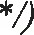 Stránka 1 z lPotvrzení objednávky čísloPotvrzení objednávky čísloPotvrzení objednávky čísloPotvrzení objednávky čísloPotvrzení objednávky čísloPotvrzení objednávky čísloPotvrzení objednávky čísloPotvrzení objednávky čísloOD1900416*)OD1900416*)OD1900416*)OD1900416*)Platební údaje:Platební údaje:Platební údaje:Obchodní údaje:Obchodní údaje:Obchodní údaje:Obchodní údaje:Obchodní údaje:Obchodní údaje:Zůsob úhrady:Bankovním převodem na základě daňového dokladuBankovním převodem na základě daňového dokladuZpůsob dodání:Způsob dodání:Způsob dodání:Způsob dodání:Splatnost:dnů od DUZPdnů od DUZPSmluvní pokuta za pozdní dodání:Smluvní pokuta za pozdní dodání:Smluvní pokuta za pozdní dodání:Smluvní pokuta za pozdní dodání:Urok z prodlení.S 2 nař. vl. 351/2013 Sb.S 2 nař. vl. 351/2013 Sb.Ostatní:Ostatní:Ostatní:Ostatní:Cena.Cena.bez DPH (Kč)bez DPH (Kč)sazba DPH (%)sazba DPH (%)sazba DPH (%)DPH (Kč)DPH (Kč)s DPH (Kč)Cena.Cena.114.339114.33924.011,1924.011,19138350,19Vystavil:*) /VICH?/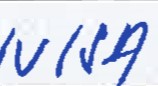 Podpis.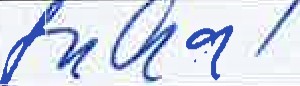 